Alkoholfreier Moijto2		Limetten, Saft				in vier Longdrinkgläser verteilen, gut 2		Limetten, Stückchen			verrühren8	KL	Rohzucker (pro Glas 2 KL)4	Zweige Pfefferminze				in jedes Glas einen Zweig gebenCrashed Ice						Glas auffüllenGekühltes Schweppes				je zur Hälfte die Gläser auffüllenGekühlte ZitronenlimonadeAlkoholfreier Caipirinha½		Limette, Saft				in ein Longdrinkglas geben, gut ½		Limette, Stückchen			verrühren2	KL	RohzuckerCrashed Ice						auf Gläser verteilen7,5 dl		gekühltes Ginger Ale		Gläser auffüllenAlkoholfreier Bellini1 kleine Dose Pfirsiche	die Hälfte des Saftes und alle Früchte1 Zitrone, Saft	mit dem Stabmixer in schmalem Gefäss	pürieren, Püree in Krug geben1 alkoholfreier Sekt	alles in einem Krug mischen und abfüllen, das Schäumen abwarten und danach in Drinkgläser abfüllen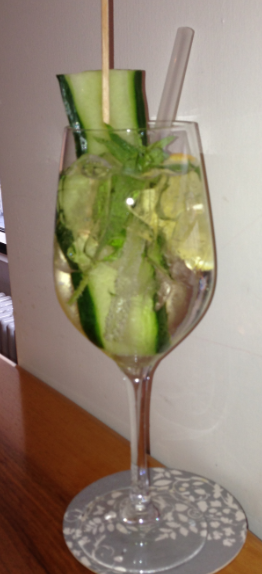 Ergibt ca. 8 Drinks